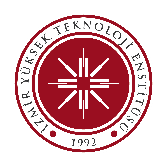 T.C.İZMİR YÜKSEK TEKNOLOJİ ENSTİTÜSÜ REKTÖRLÜĞÜSGK BURSİYER BİLGİ FORMUPROJE BİLGİLERİBursiyerlik Yaptığı Şehirdeki İkamet Adresi:BURSİYER BEYANIBursiyer olarak çalıştığım/çalışacağımı taahhüt ettiğim proje kapsamında yukarıda beyan ettiğim bilgilerin doğru olduğunu, yapılacak denetim ve kontrollerde beyanıma dayalı olarak ortaya çıkacak olası tüm yasal sorumlulukları üstlendiğimi bildirir, ilgili proje kapsamında adıma düzenlenecek evrak ve belgelerin beyan ettiğim bilgilere uygun olarak hazırlanması hususunda gereğini arz ederim. 			                                                                                                                                                              …./…/20…          Bursiyerin  Adı Soyadı ve İmzasıPROJE YÜRÜTÜCÜSÜ BEYANIYürütücüsü bulunduğum proje kapsamında yukarıda verilen bilgilerin doğru olduğunu, yapılacak denetim ve kontrollerde beyanıma dayalı olarak ortaya çıkacak olası tüm yasal sorumlulukları üstlendiğimi beyan ederim.                                                                                                                                         …/…/20…                                                                                                                                                Proje YürütücüsüAdı Soyadı ve İmzasıProje NoProje Başlama Tarihi…../…../ 20....Proje Bitiş Tarihi…../…../ 20....Proje Süresi (Ay)…… AyBURSİYER BİLGİLERİBURSİYER BİLGİLERİBursiyerlik Başlama Tarihi…../…../ 20....Bursiyerlik Bitiş Tarihi…../…../ 20....Bursiyerlik Süresi (Ay)…… Ay ...… GünAylık Burs Ücreti………………….. TL Bursiyerin; 					Adı Soyadı      : ………………………..TC Kimlik No  : …………………………..Telefon No       : …………………………..  E-posta adresi   : ……………………………S.G.K. No        : ……………………………Üniversite        : …………............................ (Mezun olunan Üniversite)Fakülte Adı      :…………............................. (Mezun olunan Fakülte)Bölüm Adı       : …………………………….(Mezun olunan Bölüm)Son Mezun Olma Yılı     : ………   (Lise/Üniversite/Yük. Lis./Dok)Mevcut Öğrencilik Durumu (Lisans /Yüksek Lisans / Doktora /diğer ( ……………………………………………..   )Bursiyerin; 					Adı Soyadı      : ………………………..TC Kimlik No  : …………………………..Telefon No       : …………………………..  E-posta adresi   : ……………………………S.G.K. No        : ……………………………Üniversite        : …………............................ (Mezun olunan Üniversite)Fakülte Adı      :…………............................. (Mezun olunan Fakülte)Bölüm Adı       : …………………………….(Mezun olunan Bölüm)Son Mezun Olma Yılı     : ………   (Lise/Üniversite/Yük. Lis./Dok)Mevcut Öğrencilik Durumu (Lisans /Yüksek Lisans / Doktora /diğer ( ……………………………………………..   )Bursiyerin; 					Adı Soyadı      : ………………………..TC Kimlik No  : …………………………..Telefon No       : …………………………..  E-posta adresi   : ……………………………S.G.K. No        : ……………………………Üniversite        : …………............................ (Mezun olunan Üniversite)Fakülte Adı      :…………............................. (Mezun olunan Fakülte)Bölüm Adı       : …………………………….(Mezun olunan Bölüm)Son Mezun Olma Yılı     : ………   (Lise/Üniversite/Yük. Lis./Dok)Mevcut Öğrencilik Durumu (Lisans /Yüksek Lisans / Doktora /diğer ( ……………………………………………..   )Bursiyerin; 					Adı Soyadı      : ………………………..TC Kimlik No  : …………………………..Telefon No       : …………………………..  E-posta adresi   : ……………………………S.G.K. No        : ……………………………Üniversite        : …………............................ (Mezun olunan Üniversite)Fakülte Adı      :…………............................. (Mezun olunan Fakülte)Bölüm Adı       : …………………………….(Mezun olunan Bölüm)Son Mezun Olma Yılı     : ………   (Lise/Üniversite/Yük. Lis./Dok)Mevcut Öğrencilik Durumu (Lisans /Yüksek Lisans / Doktora /diğer ( ……………………………………………..   )Bursiyer ücretli (SGK kapsamında) çalışıyor mu ?(     ) Evet(     ) Evet(    ) HayırBursiyer ücretli (SGK kapsamında) çalışıyor mu ?(    ) Kamu(    ) Özel(    ) HayırBursiyer SGK lı işte çalışmıyorsa Aile Sağlık Sigortasından (SGK kapsamında) faydalanıyor mu ?Evet ise kim tarafından faydalanıyor ?Hayır ise özel durumu ? (belgelendirilmelidir)(     ) Evet(     ) Evet (    ) HayırBursiyer SGK lı işte çalışmıyorsa Aile Sağlık Sigortasından (SGK kapsamında) faydalanıyor mu ?Evet ise kim tarafından faydalanıyor ?Hayır ise özel durumu ? (belgelendirilmelidir)(    ) Anne/Baba(    ) Eş (    ) HayırBursiyer SGK lı işte çalışmıyorsa Aile Sağlık Sigortasından (SGK kapsamında) faydalanıyor mu ?Evet ise kim tarafından faydalanıyor ?Hayır ise özel durumu ? (belgelendirilmelidir)(    ) Bağkur(    ) Yeşil Kart(    ) Yetim Maaşı